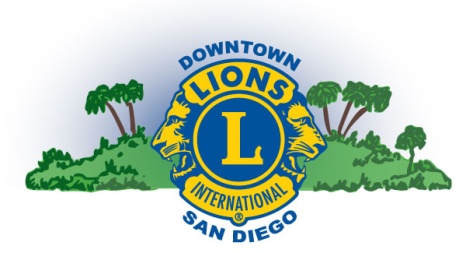 San Diego Lions Welfare FoundationNon-Profit Organization Grant Application Instructions:1. Funding requests are only accepted via email with all documents bundled together as one attachment with the following in the subject line: “Your Organization Name” Grant Application Packet. Email Grant Application Packet to sdlionsclub@gmail.com. Incomplete applications will be denied. 2. If your Organization is requesting funding to be used by an Educational Organization, both this Form and the Educational Organization request Forms must be completed and submitted.3. The San Diego Lions Welfare Foundation funding process involves three separate reviews and can take five to twelve weeks to process. The Club does not process funding requests in December; holiday requests must be received by the 15th of October.4. The San Diego Lions Welfare Foundation will review only one grant application per organization per fiscal year, which is 1 July to 30 June. Additional grant requests for a given funding year will be denied.5. Only complete Application Packets will be reviewed. If your Application Packet is incomplete, your organization will be notified via email and invited to re-submit an application in the future. A complete Application Packet includes the following: Application Cover Sheet (Please DO NOT include the instruction page in your Grant Packet)Grant Application.A copy of your Organization’s non-profit 501(c)3 IRS Determination Letter.  A copy of your Organization’s annual operating budget. Please do not submit your organization's financial statements.A copy of your program/project budget that clearly and specifically describes and delineates how the requested funding will be utilized. Program/project budgets shall include a column for the entire program/project budget and a second column designating exactly what budget line item(s) you are requesting funding. Only specific requests will be considered.      	A copy of your impact summary/report for the last program/project funded by the San Diego Lions Welfare Foundation. 6. Complete Grant Application Packets are due on the 15th of every month, to be considered the following month. The Club does not process funding requests in December.7. Please note, if your proposal is funded, the Downtown San Diego Lions Club grant checks are awarded/presented during Lions Club meetings. Your CEO/Executive Director/Board Officer will be invited to a Lions Club meeting to accept the check.  8. The San Diego Lions Welfare Foundation reserves the right to make exceptions to our grant making practices. Application Cover Sheet: Please provide the following information about your organization and request.1.  Organization Name:2.  Date of your Grant Application request: 3.  Amount of request: $4.  What service population are you requesting funds for? □ At-risk youth    Military Seniors People with a disability  	 Other (specify)  5.  What category does this request fall under? (Check one)  Capital Improvements  Operating (Administrative costs, i.e. salaries, overhead, etc.)   Equipment (Provide two quotes for the equipment you are requesting to be purchased.)  Program (Provide a copy of the program/project operating budget highlighting the specific items in which you are requesting funding)  Other (specify)6.  In one sentence, state the purpose of your request: 7.  What zip codes does the grant serve?    □ Downtown (92101, 92102, 92103)	□ Countywide					            □ Central (92115, 92105, 92106)       □ Other _____8.  Number of people to be served by this grant request: 9.  How will funding from the San Diego Lions Welfare Foundation impact those you serve? 10.  If you have received previous funding from the San Diego Lions Welfare Foundation,          please respond to the following questions:       a.  When were you last funded?       b.	What was the dollar amount of your last funding?       c.	What was the specific purpose of your grant request?       d.	How did the funding impact those served by the grant funding?11.  Is a Downtown San Diego Lion Sponsoring this request? If yes, provide name:Grant Application:Please provide the following information about your organization and request.1.  Organization Name:2.  Date of request:                  	3.  Date funds required: 4.  How much funding are you seeking?5.  How many people will be served by this request?6.  If approved, to whom should the check be made out to?  7.  Mailing Address:8.  Organization Contact Person (Must be in a leadership role at the Organization):Name:							Title:Phone Number: 					Fax:   	Email: 						Website:9.  Organization 501(c)3 Tax ID #:10.  Year Established: 11.  Number of paid employees:          			12.  Number of volunteers:13.  Organization Mission/Purpose: Please respond to the following questions in a brief but concise manner.14.  In one sentence, state the purpose of your request: 15.  What is your Organization’s current annual budget? What is your fiscal year? Include a copy of the annual budget in your Application Packet.16.  What is this Project's Budget? What specific line item are you requesting funding for? Include the project budget that clearly describes and delineates the requested funds in your Application Packet. 17.  Describe how the funding will be used and include an overview of the program/project and specifically how funds will support it or (if applicable) how equipment will be utilized. Please provide the following additional information:18.  The San Diego Lions Welfare Foundation funds organizations with religious affiliations only when their services are non-discriminatory and open to everyone in the community. If your organization has a religious affiliation, please confirm that you meet this requirement:   YES   NO   NOT APPLICABLE19.  Is your organization’s IRS Form 990 available online:   YES    NOIf yes, please provide the address:If requested, will you provide a copy of your Organization’s Form 990:   YES   NO20.  Does your organization have a Foundation:   YES   NOIf yes, has your Foundation been approached for funding:   YES   NO21.  List the other organizations/foundations that your organization has requested funding from for this program/project:22.  List any funding your organization has received from the San Diego Lions Welfare Foundation in the last five years and include year, amount, and purpose (specifically how the grant funds were utilized):23.  Briefly describe how the San Diego Lions Welfare Foundation’s past funding has impacted the community and the people you serve:24.  An impact summary/report for the last program/project funded by the San Diego Lions Welfare Foundation must be included with your grant application. Is your organization’s Impact Report included in your Grant Application Packet:    YES   NO   NOT APPLICABLE25.  If funded, will your organization recognize the Downtown San Diego Lions Club in your newsletter or other promotional materials:  YES   NO  If yes, please describe how:26.  If funded, will your organization recognize the Downtown San Diego Lions Club on your website and include a link to our website?  YES   NO27.  If funded, would you like the Downtown San Diego Lions Club website to include a link to your website?  YES   NOBefore submitting your grant, please read and agree to the following: I certify that, when putting a cost value on items to be purchased through a San Diego Lions Welfare Foundation grant request, the submitted amount is the most cost-effective amount to suit our requirements. I also certify that these funds will be utilized for the purpose specified and will not be deposited into a General Operating Fund unless the funding is for operations/administrative costs. If our request is funded, our organization will provide a full accounting of how/where the funds were expended within one year of receipt of the funds. If funding is not used for the intended purposes and/or is not spent within one year of funding and/or we do not secure the additional funds identified in our application to complete the program/project, our organization will return the funds to the San Diego Lions Welfare Foundation. Signature: 							Date:Print Name/Title:	San Diego Lions Welfare Foundation310 Market Street, San Diego, CA 92101    (619) 239-7264    sdlionsclub@gmail.comwww.sandiegolions.org Submit Grant Application Packet to sdlionsclub@gmail.comwith all documents bundled together as one attachment. The subject line is to read: “Your Organization Name” Grant Application Packet 